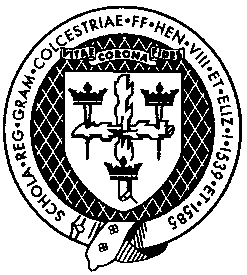 The Physics Department consists of three dedicated laboratories and currently three full-time teachers and one part-time teacher. Each laboratory is equipped with DVD, interactive whiteboard, a visualiser, and one of the labs has a suite of PCs. Physics lessons are occasionally taught in other labs. The Science Department as a whole includes a further seven well-equipped laboratories. There are fifteen teaching staff and three technicians.The Department has a very impressive record at GCSE and GCE A level, with students regularly reaching the last 50 of the Physics Olympiad. In summer 2019 80% of pupils achieved 9 or 8 at GCSE Physics, and 83% achieved A*, A or B at A-level. The successful candidate should expect to be asked some very challenging questions by the students.In Year Seven, all pupils study science (comprising components of physics, chemistry and biology and other National Curriculum topics).  From Year Eight onwards, pupils study chemistry, physics and biology separately.In Year Nine all students study the topics from AQA GCSE Physics. In Year Ten students will choose between studying Combined Science (Trilogy) or GCSEs in the three separate sciences. The large majority of pupils choose the latter option. Those pupils who envisage pursuing Physics to A-level are expected to study separate sciences at GCSE. The Department follows the AQA GCSE Physics Specification (8463).At A-level, there are approximately 60-80 students each year, divided into five classes.  The successful candidate will join an enthusiastic and friendly team and should be able to teach Physics to all levels. The Department follows the AQA A-level Physics Specification (7408).This post provides an excellent opportunity to teach able, highly-motivated students in a pleasant environment. We hope to recruit a strong teacher who will not only be able to sustain the high standards set, but will also be keen to contribute ideas and undertake initiatives. Christopher ClarksonHead of Physics 